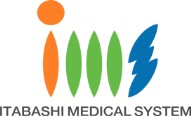 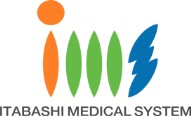 履歴書（ＩＭＳグループ応募書式）記入日	年　月　日配 属 希 望 書◎配属を希望する病院・施設名をご記入ください。　　≪注意事項≫　　　　・採用試験の前に、原則病院・施設見学、就業体験、実習等をお願いします。　　　　・配属希望施設が複数ある場合は、希望順にご記入ください。　　　　・原則、希望のない病院・施設への配属はありません。◎採用試験の結果を履歴書（現住所）と異なる場所に送付希望する場合は、送付先住所をご記入ください。◎備考欄上記内容以外に補足する事項がございましたらご記入ください。IMS（イムス）グループ薬剤師　採用試験エントリーシート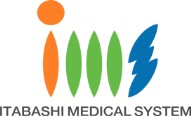 以下の４つのテーマについて記載してください。・手書きは不可となっていますのでご注意ください。・１行45文字で設定していますので、文字サイズやフォント等は変更しないでください。・(１)は４行(180字)、（2）と（4）は６行（270字）、（3）は９行（405字）以内で記載してください。年月免　　　許　　　・　　　資　　　格免　　　許　　　・　　　資　　　格自覚している性格（長所と短所）自覚している性格（長所と短所）自覚している性格（長所と短所）趣味・特技課外活動課外活動課外活動学生時代に力を入れたこと自 己 P R自 己 P R自 己 P R自 己 P RI M S グループで病院薬剤師としてどのように活躍したいか？I M S グループで病院薬剤師としてどのように活躍したいか？I M S グループで病院薬剤師としてどのように活躍したいか？I M S グループで病院薬剤師としてどのように活躍したいか？ふりがな性別性別希望職種希望職種希望職種氏名薬剤師薬剤師薬剤師生年月日（西暦）（西暦）年年月月日日（満（満（満歳）歳）ふりがな現住所〒〒〒〒〒〒〒〒〒〒〒〒〒〒〒現住所　　　　　　　　　　　　　　　　　　　　　　　　　　　　　　　　　　TEL：　　　　　　　　　　　　　　　　　　　　　　　　　　　　　　　　　　TEL：　　　　　　　　　　　　　　　　　　　　　　　　　　　　　　　　　　TEL：　　　　　　　　　　　　　　　　　　　　　　　　　　　　　　　　　　TEL：　　　　　　　　　　　　　　　　　　　　　　　　　　　　　　　　　　TEL：　　　　　　　　　　　　　　　　　　　　　　　　　　　　　　　　　　TEL：　　　　　　　　　　　　　　　　　　　　　　　　　　　　　　　　　　TEL：　　　　　　　　　　　　　　　　　　　　　　　　　　　　　　　　　　TEL：　　　　　　　　　　　　　　　　　　　　　　　　　　　　　　　　　　TEL：　　　　　　　　　　　　　　　　　　　　　　　　　　　　　　　　　　TEL：　　　　　　　　　　　　　　　　　　　　　　　　　　　　　　　　　　TEL：　　　　　　　　　　　　　　　　　　　　　　　　　　　　　　　　　　TEL：　　　　　　　　　　　　　　　　　　　　　　　　　　　　　　　　　　TEL：　　　　　　　　　　　　　　　　　　　　　　　　　　　　　　　　　　TEL：　　　　　　　　　　　　　　　　　　　　　　　　　　　　　　　　　　TEL：E-Mail携帯電話携帯電話最寄駅線線線駅駅最寄駅までの交通手段（最寄駅までの交通手段（最寄駅までの交通手段（最寄駅までの交通手段（・分）ふりがな帰省先等〒〒〒〒〒〒〒〒〒〒〒〒〒〒〒帰省先等TEL：TEL：TEL：TEL：TEL：TEL：TEL：TEL：TEL：TEL：TEL：TEL：TEL：TEL：TEL：年月学　　　歴　　　・　　　職　　　歴学　　　歴　　　・　　　職　　　歴学　　　歴　　　・　　　職　　　歴学　　　歴　　　・　　　職　　　歴学　　　歴　　　・　　　職　　　歴学　　　歴　　　・　　　職　　　歴学　　　歴　　　・　　　職　　　歴研究室・教室名研究室・教室名担当教授研究テーマ研究テーマ実習先及び期間実習先及び期間期間期間期間実習先実習先実習先実習先実習先及び期間実習先及び期間～実習先及び期間実習先及び期間～実習先及び期間実習先及び期間～学   校   名氏　　　　名職　　　　種薬剤師第1希望第4希望第2希望第5希望第3希望第6希望氏名：大学名：記載日：2022年3月7日※自動入力